BMMK ÉPÍTÉSI SZAKCSOPORT - BESZÁMOLÓ 2019-rőlADATOK:Az Építési Tagozathoz tartozó szakmagyakorlók teljes létszáma 2019 végén kb. 148 fő volt, tagjaink egy része más szakcsoportnak is tagja. Vezetőségünk 5 +1 tagú, általában 2 havi rendszerességgel tartottunk összejövetelt. RENDEZVÉNYEK, ESEMÉNYEK, SZAKMAI TEVÉKENYSÉGRészt vettünk a BMMK ill. az Építési Tagozat által a Tagozat, a Szakcsoport tagjai számára szervezett szakmai kötelező továbbképzési napok programjainak összeállításában. Előadási anyagot állítottunk össze a friss építési jogszabályváltozásokkal kapcsolatosan. Tagjaink számára a BMMK honlapján rendszeres tájékoztatást adunk a tervezett képzésekről, szakmai programokról. A képzéshez kapcsolódó legfontosabb jogi, pénzügyi, szakmai ismereteket, a legfrissebb változásokat, az előadások tananyagát, segédanyagát elérhetővé tettük.Tagjaink kiállítóként és látogatóként, szervezőként is jelen voltak a PTE MIK Pollack Expo rendezvényén 2019. február végén. http://www.pollackexpo.hu/cikk/Programfuzet Több tagunk jelen volt a 2019-as Mérnökbálon is. https://www.bama.hu/pr/unnepelt-a-mernoktarsadalom-1694917/Részt vettünk a 2019. októberi, a Műszaki és Informatikai Karral közösen szervezett MIK-Partners - Mérnöknap előkészítésében, lebonyolításában. 66 szakmai előadás, több, mint 400 mérnöklátogató, közel 1600 hallgatói látogató emelte a rendezvény súlyát. Az Építőiparban érdekelt kollégák számára előadások hangzottak el többek közt az energiahatékonyság és a tudatos ipar- és környezetfejlesztés, a mérnöki tudás kihívásai témakörökben. https://pte.hu/hu/esemeny/mik-partners-szakmai-nap-2019 A BMÖ megkeresésére 2016-ban csatlakoztunk a TOP-5.1.1-15-BA1-2016-00001 kódszámú „Foglalkoztatási Szövetkezés Baranya Felzárkózásáért 2020” című projekthez, ennek keretében 2019-ben is részt vettünk a Paktum Szervezeti Ülésen és Konferenciáin. https://www.baranyapaktum.hu/ A Baranya Megyei Önkormányzat Közgyűlése a 129/2017. (XII. 14.) Kgy. határozatával döntött Baranya Megye Területrendezési Tervének módosításáról. A határozat értelmében a Baranya Megyei Önkormányzat (továbbiakban: BMÖ) 2017. decemberében támogatási szerződést kötött a Miniszterelnökséggel a tárgyi munka elvégzésére. Szakcsoportunk részt vett a véleményezési munkában meghívottként. http://www.baranya.hu/dokumentum/665Aktívan részt vettünk az MMK Építési Tagozatának budapesti elnökségi ülésein, ennek keretében a felelős műszaki vezetők és a műszaki ellenőrök számára meghirdetett tanfolyamsorozat előkészítésében, az építési jogszabályok rendszerének, tartalmának felülvizsgálatában, javaslatok készítésében. A Fiatal mérnökök képviseletében Bocz Gábor építőmérnök, az Építési Tagozat Fiatal Mérnökök Csoportjának korábbi vezetőségi tagjaként rendszeresen részt vett üléseinken, beszámolva a csoport tevékenységéről, segítve a baranyai munkacsoport tevékenységét. Segítettük Pécsett is az FMCS programsorozatának szervezését, rendszeresen találkoztak a résztvevők gyakorló mérnökökkel, illetve más szakterületek képviselőivel. A pécsi csoportot Szabó Imre Gábor (+2020) mérnöktanár vezette több éven át, igen nagy odafigyeléssel, lelkesedéssel. Hiányozni fog mindannyiunknak, az oktatásnak, a kamarának is. A havonta megrendezésre kerülő előadásoknak 10-20 rendszeres résztvevője volt. Az előadásokra rendszeresen meghívtuk a szakcsoport tagjait is. 2019-ben többek között a kamarai jogosultságokról, az MMK feladatairól, jogi kérdésekről, szerkezeti érdekességekről hangzottak el előadások. BIZOTTSÁGI, TESTÜLETI RÉSZVÉTELÜNKA szakcsoport elnöke, dr. Szabó Éva és áprilistól Bocz Gábor is tagja lett az MMK Építési Tagozata immáron kibővített, 13 fős elnökségének is. Az elnökség Budapesten havonta tart elnökségi ülést. Kiemelt témák voltak 2019-ben: FMV és ME szakmagyakorló mérnökök kamarai helyzetének módosítása – bekapcsolásuk az MMK-ba: kamarai trv, Alapszabály módosítására javaslattétel (24635 fő érintett!!)MMK szabályzatmódosítások – Szakmagyakorlási Szabályzat felülvizsgálata – kreditpontokra javaslattétel a Tagozathoz tartozó jogosultságok esetében:TELEPÜLÉS TERVEZÉS: Tkö, TV, TE, TH,ÉPÜLETFIZIKA: G-ÉFTELEPÜLÉS SZAKÉRTÉS: SZKö, SZV, SZE, SZH,ÉPÍTÉSÜGYI SZAKÉRTÉS: SZÉS2, SZÉS4, SZÉS 9, SZÉS9, SZÉS10, SZÉS11, BERUHÁZÁSI SZAKÉRTÉS: SZBMŰSZAKI ELLENŐRZÉS: ME-É, ME-MFELELŐS MŰSZSAKI VEZETŐ: MV-é, MV-ÉMérnök Újság – cikkek FMV/ME jogosultak részéreFMCS helyett Fiatal Mérnökök Szakosztályának előkészítéseTerületrendezési szakosztály problémáiFMV és ÉME regisztráltak oktatása, oktatási törzsanyagok előkészítése (Kukai Tibor – Kittka Péter - Szabó Éva készített anyagot)Jogszabály és rendelettervezetek bírálata, észrevételezése – különösen a 266/2013-as Korm. rendelet szabályozásáraFAP pályázatokKivitelezési dokumentációk tartalmi követelményeinek felülvizsgálataOTSZ alkotásban részvételÉVOSZ – építési Ágazat súlyponti problémáinak áttekintéseEgyetemi, főiskolai hallgatók tájékoztatása az MMK céljairól, működésérőlBeruházáslebonyolító mesterképzéshez kapcsolódóan – tanúsítványok kiállítása korábban már ilyen jogosultsággal rendelkezők számára: feltételek, elbírálás egyeztetéseÉpítésfelügyelettel közös kamarai ellenőrzések – felmerülő problémák kezelése, tennivalók az egyszerűsítések miatti minőségromlás elkerülése érdekébenEgyik vezetőségi tagunk, Hajna Jánosné továbbra is részt vett az MMK Történeti Bizottságának munkájában. Ennek keretében kiemelten foglalkoztak a magyar mérnöki évfordulók nyilvántartásnak feladataival, a magyar mérnöki alkotások eredményeinek bemutatásával, a mérnöki hivatás vonzóvá tételével. (Mérnöki évfordulók internetes megjelenítése, kamarai rendezvények, szakmai kirándulások.)2019 folyamán a Baranya Megyei Kormányhivatal Pécsi Járási Hivatal Építésügyi és Örökségvédelmi Hivatalával nem volt közös építésfelügyeleti ellenőrzés, miután jogszabályváltozások, szervezeti átalakulás miatt nem hívtak össze közös ellenőrzést. Jeleztük, hogy továbbra is készen álunk a közös ellenőrzéseken való részvételre.A Szakcsoport Szakértői Testülete folyamatosan elvégezte a felelős műszaki vezetői és építési műszaki ellenőri jogosultsági kérelmek elbírálását az előírt szakirányú gyakorlat megfelelőségének tekintetében. (Barabás Béla, Kittka Péter, Szabó Éva) 2019-ben 14 fő nyújtott be kérelmet MV-M, MV-É, ME-É, ME-M jogosultságok tekintetében. A kérelmek többségében megfelelően megalapozottak voltak, a szükséges gyakorlati időt igazolták. 2019. évi KITÜNTETETTJEINK:Az Építési és a Tartószerkezeti Szakcsoport közös javaslatára Szabó Imre Gábor (+2020) emléklapot, pénzjutalmat kapott az FMCS szervezésében, az ülések vezetésében végzett munkájáért.Pécs, 2020. április 15.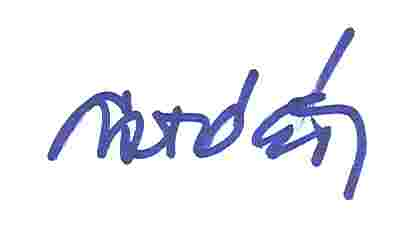 Dr. Szabó Éva - a BMMK Építési Szakcsoport elnökeDr. Kaszás FerencHajna JánosnéSchmalz Ferenc Vucskics Péter - az Építési Szakcsoport vezetőségi tagjaiBocz Gábor - Fiatal Mérnökök Csoportja - meghívott